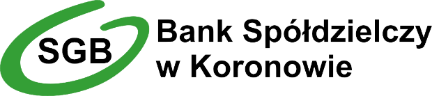 WNIOSEK o zmianę usług stempel nagłówkowy placówki BankuDane Posiadacza rachunku:numer rachunku |_ _|_ _| |_ _|_ _|_ _|_ _| |_ _|_ _|_ _|_ _| |_ _|_ _|_ _|_ _| |_ _|_ _|_ _|_ _| |_ _|_ _|_ _|_ _| |_ _|_ _|_ _|_ _|    Zmiana limitów do instrumentów płatniczych Proszę o odblokowanie usługi 3D Secure:numer karty:       Posiadacz rachunku oświadcza, iż  wyraża zgodę /  nie wyraża zgody żeby w trakcie trwania umów zawartych z Bankiem (zgoda dotyczy również umów zawartych przed dniem wyrażenia niniejszej zgody), Bank zawiadamiał Posiadacza o:wysokości aktualnego oprocentowania oraz o wysokości najbliższych rat kredytu,aktualnym harmonogramie spłat, rodzaju stawki bazowej oraz marży, aktualnej taryfie opłat i prowizji, pobieranych z tytułu korzystania z usług i produktów oferowanych przez Bank,aktualnych regulaminach, określających zasady i warunki świadczenia usług przez Bank, w zakresie uczestnictwa w obowiązkowym systemie gwarantowania depozytów i zasadach jego funkcjonowania, zmianie oprocentowania, w wyniku której następuje obniżenie oprocentowania środków pieniężnych zgromadzonych na rachunku, pobranych opłatach z tytułu świadczonych usług związanych z rachunkiem płatniczym,poprzez przesyłanie powiadomień o zmianach dokumentów z informacją, że dokument zawierający zmiany jest dostępny na portalu internetowym ,,Moje Dokumenty SGB’’: na e-mail, albo za pomocą wiadomości SMS.ImionanazwiskonazwiskoPESEL/należy wstawić znak X w wybrane pole/Dla karty  /BLIKA  o numerze:|_ _|_ _|_ _|_ _| - |_ _|_ _|_ _|_ _| - |_ _|_ _|_ _|_ _| - |_ _|_ _|_ _|_ _| ustalono nowe limity dzienne w walucie rachunku - PLN/EUR/GBP/USD:limit dzienny wypłat gotówki:            ...............   limit transakcji bezgotówkowych:      ...............  , w tym dla transakcji:MOTO- zamówień e-mail/telefonicznych (dotyczy kart): ...............  ,e-commerce/internetowych:  ..............., włączono limit zbliżeniowy                   wyłączono limit zbliżeniowy      ,             ,        miejscowość, datamiejscowość, datapodpis Posiadacza rachunkupodpis Współposiadaczamiejscowość, datastempel funkcyjny i podpis pracownika placówki Bankustempel funkcyjny i podpis pracownika placówki Banku